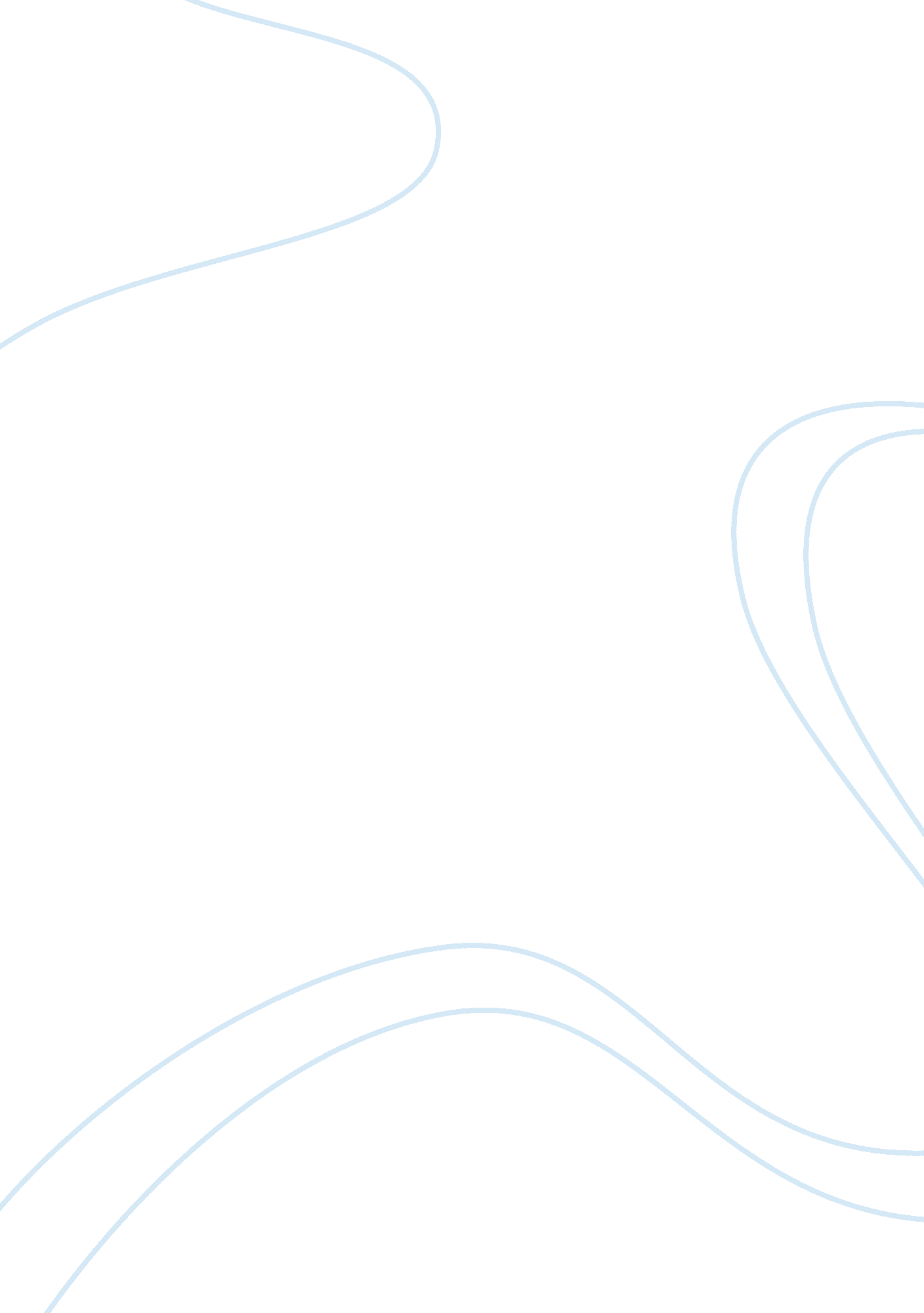 Goldratt’s theory of constraints assignment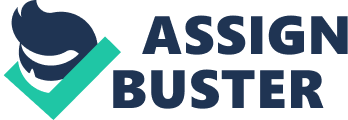 Bottlenecks slow down or hold back by creating an obstruction in the process. The review of measuring tools and metrics can clearly identify areas for improvement. After collecting data for the month of June the obvious bottleneck in the Unconformable Corrective Action Report (NCAR) process was identified as the failure to investigate and provide an answer to the NCAR in a timely manner by the supervisors to whom these are assigned to. Providing the NCAR initiators with a corrective and preventive action In a timely manner Is always of concern. At Hubbell Carrie Limited, the NCAR process should take no longer than 10 working days. This 10-day period consists of the time between when a NCAR Is generated until the Initiator receives and approves a satisfactory response from the supervisor to whom the NCAR was assigned to. During the month of June, NCAR were tracked to ensure a 1 day turnaround. Over 75% of the NCAR remained open after the 10-day allowance time. The reason: lack of answer provided by the supervisor assigned to. Without an answer, The Quality Control Department cannot state that an NCAR is completed and closed. This oftentimes leaves the initiator with no response. This bottleneck is a twofold. One: the supervisor assigned to does not provide a corrective/preventive action within the time specified. Two: the NCAR process also depends on the time it takes the initiator to verify and approve the answer for closure. Goldwater applies the theory of constraints to situations Like this. This theory consists of five processes that can be applied to everyday situations such as the one we defined. The “ Theory of Constraints” (2012) tell us that the five processes are as follow: Achieve agreement on the problem Achieve agreement on the direction for a solution Achieve agreement that the solution will solve the problem Achieve to overcome any potential negative ramifications Achieve to overcome any obstacles to implementation. These five processes are a roadman for achieving success in a bottleneck situation. Currently, Hubbell Carrie Limited is working on both process steps. Everyone is in agreement that the problem solving for the unconformable should be worked with as soon as reported by the initiator. Progress is also taking place towards the answer verification and acceptance. A completion date for clearing the bottleneck Is August 30, 2012. After this time monitoring will begin on the process to trend for data. Reference of-constraints CERTIFICATE OF ORIGINALITY I certify that the attached paper is my original work. I am familiar with, and acknowledge my responsibilities which are part of, the University Of Phoenix Student Code Of Academic Integrity. I affirm that any section of the paper which has been submitted previously is attributed and cited as such, and that this paper has not been submitted by anyone else. I have identified the sources of all information whether quoted verbatim or paraphrased, all images, and all quotations with citations and reference listings. Along with citations and reference listings, I have used quotation marks to identify quotations of fewer than 40 words and have used block indentation for quotations of 40 or more words. Nothing in this assignment violates copyright, trademark, or other intellectual property laws. I further agree that my name typed on the line below is intended to have, and shall have, the same validity as my handwritten signature. Student’s signature (name typed here is equivalent to a signature): 